Classe Quinta Sez.Indirizzo……..Coordinatore  Prof………………..Dirigente Scolastica……………………………..LE CARATTERISTICHE DELL’INDIRIZZOIl profilo culturale, educativo e professionale dell’indirizzo ……………………………………………………………………………………………………………………………………………………………………………PECUP specifico dell’indirizzo……………………………………………………………………………………………………………………………Quadro orario del …….Nella tabella indicare le ore settimanaliComposizione del Consiglio di classe2.LA STORIA DELLA CLASSEProspetto dati della classePresentazione della classe [inserire Obiettivi raggiunti (vedi art 10 comma 1 O.M. n. 65/2022)]…………………………………………………………………………………Metodologie adottate, ed eventualmente mezzi, spazi e tempi del percorso formativo/ alunni con BES fascicolo allegato e riservato al Presidente per  motivi di privacy…………………………………………………………………………….Eventuali Moduli DNL con metodologia CLILIn ottemperanza alla normativa vigente, relativa agli apprendimenti del quinto anno, gli studenti hanno potuto usufruire delle competenze linguistiche in possesso del/dei docente/i di ________________ per acquisire contenuti, conoscenze e competenze relativi a uno o due moduli delle discipline non linguistiche (DNL)nelle lingue straniere previste dalle Indicazioni Nazionali e dalle Linee Guida.Il percorso didattico svolto in classeIl Percorso per le Competenze Trasversali e l’OrientamentoPercorso di Educazione CivicaOBIETTIVI DI APPRENDIMENTO(riconducibili al Curricolo di Ed. civica approvato in sede di Collegio)Inserire eventuali prove/iniziative realizzate in preparazione all’Esame di Stato………………………………………………………………………………………………………………..DISCIPLINE: Obiettivi Specifici di ApprendimentoItaliano……………………………………………………………………….etc.VALUTAZIONENormativa di riferimento: D. lgs. 62/2017, art. 1, commi 2 e 6; O.M. 45 del 9/3/2023 art.3 commi 1 e 2Inserire/allegare griglia valutazione orale, griglia valutazione comportamentoTipologie di prove (prove non strutturate, strutturate, semistrutturate, prove esperte, etc.)……………………………………………………………………………CREDITO SCOLASTICO NEL SECONDO BIENNIO Il Consiglio di Classe, nel rispetto della normativa vigente, ha adottato i seguenti criteri nell’ assegnazione dei crediti  (da deliberare nella seduta del Collegio del 13/05/2023)Si assegna il massimo della banda di oscillazione nei seguenti casi:media con parte decimale maggiore o uguale a 0,5 giudizio di Mm in IRC o nella materia alternativa all’IRCgiudizio positivo nell’esercizio del PCTO valutazione ≥ 8 in Educazione Civicaattestazione di frequenza ad attività didattico culturali non obbligatorie, coerenti con il corso di studi frequentato, organizzate dall’Istituto o da Istituzioni riconosciute.IL COORDINATORE DI CLASSE	                        LA   dIRIGENTE   SCOLASTICA________________________                                            _________________________ESAME DI STATOANNO SCOLASTICO 2022/2023DOCUMENTO DEL CONSIGLIO DI CLASSE(ai sensi dell’art.5 D.P.R. 323/98)ESAME DI STATOANNO SCOLASTICO 2022/2023DOCUMENTO DEL CONSIGLIO DI CLASSE(ai sensi dell’art.5 D.P.R. 323/98)ESAME DI STATOANNO SCOLASTICO 2022/2023DOCUMENTO DEL CONSIGLIO DI CLASSE(ai sensi dell’art.5 D.P.R. 323/98)Disciplina 1°anno2°anno3°anno4°anno5°annoLingua e letteratura italianaDisciplinaDocenteDocenteDisciplinaCOGNOMENOMEItalianoLatinoIngleseFilosofia StoriaMatematica FisicaScienze NaturaliStoria dell’ArteScienze MotorieAnno Scolasticon. iscritti n. inserimentin. trasferimentin.  ammessi alla classe success.2020/212021/222022/23Titolo del percorsoLinguaDisciplinaNumero oreCompetenze acquisiteTRAGUARDI DI COMPETENZA PREVISTI DAL PECUP DELLE INDICAZIONI NAZIONALI PERCORSI DIDATTICI SVOLTI  NODI CONCETTUALI CARATTERIZZANTI LE DIVERSE DISCIPLINE E IL LORO RAPPORTO INTERDISCIPLINAREEs. Rapporto uomo-natura Es. Italiano, Filosofia, Storia dell’arte, Inglese(specificare nodi concettuali)TITOLO PCTODISCIPLINE IMPLICATETIPOLOGIA/E DI PERCORSI SVOLTI  (Service Learning, Impresa Formativa Simulata, etc)AZIENDA PARTNERNUCLEO TEMATICODISCIPLINE COINVOLTETEMPISTICACostituzioneSviluppo SostenibileCittadinanza DigitaleDisciplinaTema trattaton. Ore ItalianoScienze umaneMatematicaStoria/FilosofiaArteScienze naturaliDirittoLingua 1 Lingua 2 Lingua 3 Storia della musicaT.A.C.Tecnologie musicaliScienze motorieIRC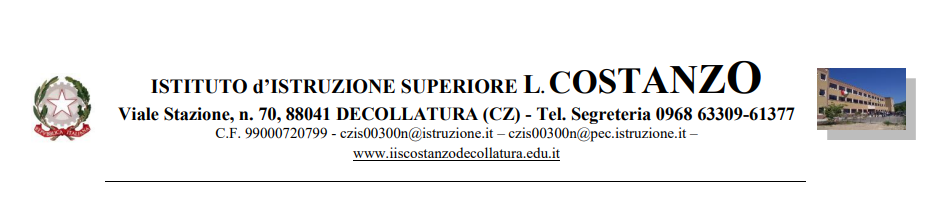 